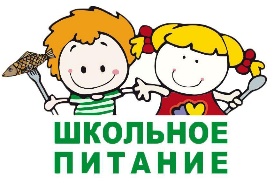 I НЕДЕЛЯI НЕДЕЛЯII НЕДЕЛЯII НЕДЕЛЯПОНЕДЕЛЬНИКВыход, гр./энерге-тическая ценность, ккалПОНЕДЕЛЬНИКВыход, гр./энерге-тическая ценность, ккалЩи с мясом и сметаной200/112,2Свекольник с мясом и сметаной200/142,6Запеканка из печени с красным соусом/печень тушеная в красном соусе90/117,72/132,39Плов с курицей240/388,08Спагетти отварные с мясом150/223,65Хлеб пшеничный/ржаной45/25/72/36,26Хлеб пшеничный/ржаной30/20/72/36,26Компот фруктово-ягодный (клубника)200/65,36Компот из сухофруктов200/110ВТОРНИКВТОРНИКСуп рыбный с крупой (сайра)200/147,8Суп куриный с вермишелью200/123,6Биточек мясной/гуляш90/211,77/138,78Запеканка из печени со сливочным соусом/Печень тушеная со сметаной90/119,43/138,15Картофельное пюре с маслом/картофель отварной с маслом и зеленью150/173,1/151,35Картофельное пюре с маслом / Картофель запеченный150/173,1/122,85Хлеб пшеничный/ржаной45/25/72/36,26Хлеб пшеничный/ржаной60/25/72/36,26Компот фруктово-ягодный (вишня)200/67,72Кисель плодово-ягодный витаминизированный (клюквенный)200/97,6СРЕДАСРЕДАСуп гороховый с мясом200/141Уха с рыбой200/117,6Курица запеченная с сыром95/242,53Чахохбили90/230,13Рагу овощное вариант 1150/72,15Каша гречневая рассыпчатая с маслом150/210,3Хлеб пшеничный/ржаной45/25/72/36,26Хлеб пшеничный/ржаной40/20/72/36,26Кисель плодово-ягодный витаминизированный (черносмородиновый)200/81,6Компот фруктово-ягодный (черноплодная рябина)200/87,4ЧЕТВЕРГЧЕТВЕРГБорщ с мясом и сметаной200/127,8Рассольник с мясом и сметаной200/130,6Люля-кебаб с томатным соусом с зеленью/Бефстроганов90/181,98/158,22Котлета мясная/гуляш90/224,91/300,06Каша гречневая рассыпчатая с маслом150/210,3Рагу овощное вариант 2150/85,55Хлеб пшеничный/ржаной45/25/72/36,26Хлеб пшеничный/ржаной45/25/72/36,26Компот фруктово-ягодный (яблоко-клюква)200/64,94Напиток витаминизированный плодово – ягодный (черносмородиновый)200/76,8ПЯТНИЦАПЯТНИЦАСуп куриный овощной200/103,84Суп – пюре из овощей с гренками / Суп овощной с гренками200/10/148,68/144,48Рыба запеченная с сыром90/120,87Мясо тушеное в сметане90/162,9Рис отварной с овощами150/186,45Макароны отварные с маслом150/223,65Хлеб пшеничный/ржаной40/25/72/36,26Хлеб пшеничный/ржаной45/25/72/36,26Компот фруктово-ягодный (красная смородина)200/82Компот из кураги200/98,4III НЕДЕЛЯIII НЕДЕЛЯIV НЕДЕЛЯIV НЕДЕЛЯПОНЕДЕЛЬНИКВыход, гр.ПОНЕДЕЛЬНИКВыход, гр.Суп картофельный с мясом200/115,6Суп овощной с мясом и сметаной200/125,8Филе птицы тушеное с овощами90/114,3Филе птицы запеченное в розовом соусе90/202,68Каша гречневая рассыпчатая с маслом150/210,3Каша перловая  рассыпчатая с маслом150/156,6Хлеб пшеничный/ржаной45/25/72/36,26Хлеб пшеничный/ржаной60/25/72/36,26Компот фруктово-ягодный (облепиха)200/61,5Напиток витаминизированный плодово-ягодный (черносмородиновый)200/76,8ВТОРНИКВТОРНИКСуп гороховый с мясом200/141Суп куриный с рисом и томатом200/139,8Курица запеченная 90/229,47Бигос с мясом 240/284,4Рагу овощное вариант 3150/85,55Хлеб пшеничный/ржаной45/25/72/36,26Хлеб пшеничный/ржаной45/25/72/36,26Компот из чернослива и сухофруктов200/110Отвар из шиповника200/101,2СРЕДАСРЕДАЩи с мясом и сметаной 200/111,2Борщ с квашеной капустой с мясом и сметаной200/130,6Гуляш90/138,78Котлета из птицы/филе птицы тушеное в томатном соусе90/240,93/202,68Рис отварной с мясом150/182,45Рис отварной с маслом150/186,45Хлеб пшеничный/ржаной45/25/72/36,26Хлеб пшеничный/ржаной30/20/72/36,26Компот из сухофруктов200/110Сок фруктовый (персиковый)200/92ЧЕТВЕРГЧЕТВЕРГСуп куриный с вермишелью200/123,6Суп картофельный с мясом200/115,6Зразы рыбные ленивые / Рыба запеченная под сырно - овощной шапкой90/208,08/245,34Гуляш90/138,78Картофельное пюре с маслом / Картофель отв с луком и зеленью150/173,1/208,65Макароны отварные с маслом150/223,65Хлеб пшеничный/ржаной30/20/72/36,26Хлеб пшеничный/ржаной45/25/72/36,26Сок фруктовый 200/78Компот фруктово-ягодный (черная смородина)200/93ПЯТНИЦАПЯТНИЦАБорщ с мясом и сметаной200/127,8Рассольник с мясом и сметаной200/130,6Биточек из птицы/филе птицы тушеное в сливочном соусе90/240,93/128,7Котлета мясная/Бефстроганов90/211,77/158,22Макароны отварные с маслом150/223,65Картофельное пюре с маслом / Картофель запеченный150/173,1/151,35Хлеб пшеничный/ржаной30/20/72/36,26Хлеб пшеничный/ржаной45/20/72/36,26Кисель плодово – ягодный витаминизированный (клюквенный)200/97,6Компот фруктово-ягодный (яблоко-брусника)200/66,4